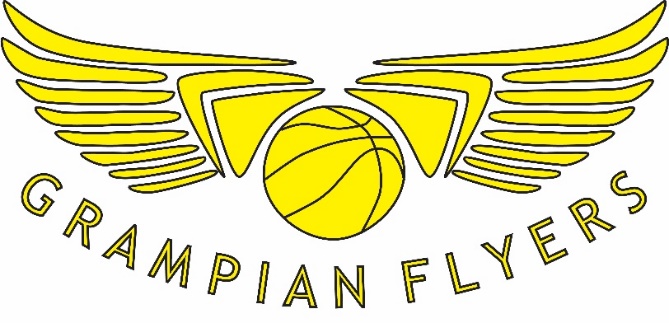 23rd May, 2017Dear All Parents and Players,You are invited to attend the AGM and Awards Evening of Grampian Flyers Basketball club to hear how the club, squads and players have been getting along over this past year.The format of the evening (Thursday 8th June, 2017) is attached for you, and please note we will be providing food and drink for all attendees.  We would encourage you all to attend as this is your chance to find out how the club operates and how the volunteers from coaches to committee members to parent helpers all get involved.A plea to you all is that we are in desperate need to recruit more people onto the committee from all squads in order that we can have a natural progression of committee members to provide the support and help to the club. At present the committee is mainly made up of U18 squad parents and these committee members will be stepping down as a natural progression this year (or within the next year) with their child being of the age of leaving the club and moving onwards to College/University/Worldwide opportunities.  It is vital to have the committee in place as without the committee the club will NOT be able to run.As part of the current committee we have looked at setting the dates for the coming season for committee meetings and these are listed below for you to enter them into the diary now.10th August, 20177th November, 20171st February, 201815th May, 20187th June, 2018 – AGM and Awards EveningThe above dates are for full committee meetings and for those elected onto the committee you are expected to attend or send in a report in advance to be read out at the meeting. There will of course be meetings held out with these dates for the Coaches, Team Managers, and the Core Committee (made up from a few of the full committee members to discuss other matters arising whether within the club or from Basketball Scotland).  These dates will be set differently to the ones listed and there may not be any need for very many of them but we all work together to make Grampian Flyers the club it is.If you are able to put yourself forward for a position on the committee or think that you know someone else who would be good in the position then please nominate yourself/them in advance for the position.  Please remember to speak to the person you wish to nominate for which position beforehand so that they are aware of the nomination and have time to consider the position.We look forward to seeing you attend the AGM and Awards evening, however if you are unable to attend please forward your nominations or apologies to the following email address (childprotection@flyersbasketball.co.uk) before Monday 5th June.Many thanks for reading all the way through to the end of this information heavy / plea request letter.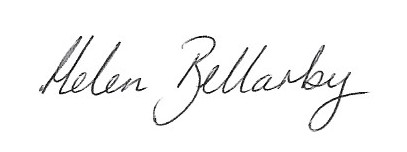 For and on Behalf of the current Committee  